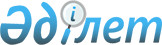 О районном бюджете Карасуского района на 2023-2025 годыРешение маслихата Карасуского района Костанайской области от 28 декабря 2022 года № 185.
      В соответствии со статьей 75 Бюджетного кодекса Республики Казахстан от 4 декабря 2008 года и статьей 6 Закона Республики Казахстан от 23 января 2001 года "О местном государственном управлении и самоуправлении в Республике Казахстан" Карасуский районный маслихат РЕШИЛ:
      1. Утвердить районный бюджет Карасуского района на 2023-2025 годы согласно приложениям 1, 2 и 3 к настоящему решению соответственно, в том числе на 2023 год в следующих объемах:
      1) доходы – 4 084 034,0 тысяч тенге, в том числе по:
      налоговым поступлениям – 2 232 636,0 тысяч тенге;
      неналоговым поступлениям – 16 868,0 тысяч тенге;
      поступления от продажи основного капитала – 4 090,0 тысяч тенге;
      поступлениям трансфертов – 1 830 440,0 тысяч тенге;
      2) затраты – 4 119 530,8 тысяч тенге;
      3) чистое бюджетное кредитование – 11 449,0 тысяч тенге, в том числе:
      бюджетные кредиты – 47 190,0 тысяч тенге;
      погашение бюджетных кредитов – 35 741,0 тысяч тенге;
      4) сальдо по операциям с финансовыми активами – 212 427,2 тысячи тенге, в том числе:
      приобретение финансовых активов – 212 427,2 тысячи тенге;
      5) дефицит бюджета – - 259 373,0 тысяч тенге;
      6) финансирование дефицита бюджета – 259 373,0 тысяч тенге.
      Сноска. Пункт 1 – в редакции решения маслихата Карасуского района Костанайской области от 14.12.2023 № 95 (вводится в действие с 01.01.2023).


      2. Установить объемы бюджетных субвенции передаваемых из районного бюджета в бюджеты сел, сельского округа:
      1) Бюджетные субвенции передаваемые из районного бюджета в бюджеты сел, сельского округа на 2023 год в сумме 379 884,0 тысяч тенге, в том числе:
      Айдарлинский сельский округ 23 181,0 тысяч тенге;
      село Жалгыскан 22 228,0 тысяч тенге;
      Жамбылский сельский округ 12 814,0 тысяч тенге;
      Октябрьский сельский округ 21 822,0 тысяч тенге;
      Ильичевский сельский округ 28 117,0 тысяч тенге;
      Карасуский сельский округ 84 995,0 тысяч тенге;
      Карамырзинский сельский округ 22 327,0 тысяч тенге;
      Койбагарский сельский округ 35 746,0 тысяч тенге;
      Люблинский сельский округ 23807,0 тысяч тенге;
      село Новопавловка 25 489,0 тысяч тенге;
      Ушаковский сельский округ 24 385,0 тысяч тенге;
      Челгашинский сельский округ 24 285,0 тысяч тенге;
      Черняевский сельский округ 30 688,0 тысяч тенге.
      3. Исключен решением маслихата Карасуского района Костанайской области от 16.11.2023 № 76 (вводится в действие с 01.01.2023).


      4. Учесть, что в 2023 году предусмотрены бюджетные изъятия из районного бюджета в областной бюджет в сумме 199 947,0 тысяч тенге.
      5. Перечень бюджетных программ, не подлежащих секвестру в процессе исполнения районного бюджета на 2023 год не предусматривается.
      6. Настоящее решение вводится в действие с 1 января 2023 года. Районный бюджет на 2023 год
      Сноска. Приложение 1 – в редакции решения маслихата Карасуского района Костанайской области от 14.12.2023 № 95 (вводится в действие с 01.01.2023). Районный бюджет на 2024 год
      Сноска. Приложение 2 – в редакции решения маслихата Карасуского района Костанайской области от 16.11.2023 № 76 (вводится в действие с 01.01.2023). Районный бюджет на 2025 год
      Сноска. Приложение 3 – в редакции решения маслихата Карасуского района Костанайской области от 05.07.2023 № 44 (вводится в действие с 01.01.2023).
					© 2012. РГП на ПХВ «Институт законодательства и правовой информации Республики Казахстан» Министерства юстиции Республики Казахстан
				
      Секретарь Карасуского районного маслихата 

С. Кажиев
Приложение 1к решению маслихатаот 28 декабря 2022 года№ 185
Категория
Категория
Категория
Категория
Категория
Сумма, тысяч тенге
Класс
Класс
Класс
Класс
Сумма, тысяч тенге
Подкласс
Подкласс
Подкласс
Сумма, тысяч тенге
Наименование
Наименование
Сумма, тысяч тенге
I. Доходы
I. Доходы
4084034,0
1
Налоговые поступления
Налоговые поступления
2232636,0
01
Подоходный налог
Подоходный налог
1396238,0
1
Корпоративный подоходный налог
Корпоративный подоходный налог
656412,0
2
Индивидуальный подоходный налог
Индивидуальный подоходный налог
739826,0
03
Социальный налог 
Социальный налог 
526214,0
1
Социальный налог
Социальный налог
526214,0
04
Налоги на собственность
Налоги на собственность
198500,0
1
Налоги на имущество
Налоги на имущество
198500,0
05
Внутренние налоги на товары, работы и услуги
Внутренние налоги на товары, работы и услуги
96784,0
2
Акцизы
Акцизы
2500,0
3
Поступления за использование природных и других ресурсов
Поступления за использование природных и других ресурсов
86244,0
4
Сборы за ведение предпринимательской и профессиональной деятельности
Сборы за ведение предпринимательской и профессиональной деятельности
8040,0
08
Обязательные платежи, взимаемые за совершение юридически значимых действий и (или) выдачу документов уполномоченными на то государственными органами или должностными лицами
Обязательные платежи, взимаемые за совершение юридически значимых действий и (или) выдачу документов уполномоченными на то государственными органами или должностными лицами
14900,0
1
Государственная пошлина
Государственная пошлина
14900,0
2
Неналоговые поступления
Неналоговые поступления
16868,0
01
Доходы от государственной собственности
Доходы от государственной собственности
450,0
5
Доходы от аренды имущества, находящегося в государственной собственности
Доходы от аренды имущества, находящегося в государственной собственности
450,0
03
Поступления денег от проведения государственных закупок, организуемых государственными учреждениями, финансируемыми из государственного бюджета
Поступления денег от проведения государственных закупок, организуемых государственными учреждениями, финансируемыми из государственного бюджета
80,0
1
Поступления денег от проведения государственных закупок, организуемых государственными учреждениями, финансируемыми из государственного бюджета
Поступления денег от проведения государственных закупок, организуемых государственными учреждениями, финансируемыми из государственного бюджета
80,0
04
Штрафы, пени, санкции, взыскания, налагаемые государственными учреждениями, финансируемыми из государственного бюджета, а также содержащимися и финансируемыми из бюджета (сметы расходов) Национального Банка Республики Казахстан
Штрафы, пени, санкции, взыскания, налагаемые государственными учреждениями, финансируемыми из государственного бюджета, а также содержащимися и финансируемыми из бюджета (сметы расходов) Национального Банка Республики Казахстан
8028,0
1
Штрафы, пени, санкции, взыскания, налагаемые государственными учреждениями, финансируемыми из государственного бюджета, а также содержащимися и финансируемыми из бюджета (сметы расходов) Национального Банка Республики Казахстан, за исключением поступлений от организаций нефтяного сектора и в Фонд компенсации потерпевшим
Штрафы, пени, санкции, взыскания, налагаемые государственными учреждениями, финансируемыми из государственного бюджета, а также содержащимися и финансируемыми из бюджета (сметы расходов) Национального Банка Республики Казахстан, за исключением поступлений от организаций нефтяного сектора и в Фонд компенсации потерпевшим
8028,0
06
Прочие неналоговые поступления
Прочие неналоговые поступления
8310,0
1
Прочие неналоговые поступления
Прочие неналоговые поступления
8310,0
3
Поступления от продажи основного капитала
Поступления от продажи основного капитала
4090,0
01
Продажа государственного имущества, закрепленного за государственными учреждениями
Продажа государственного имущества, закрепленного за государственными учреждениями
700,0
1
Продажа государственного имущества, закрепленного за государственными учреждениями
Продажа государственного имущества, закрепленного за государственными учреждениями
700,0
03
Продажа земли и нематериальных активов
Продажа земли и нематериальных активов
3390,0
1
Продажа земли
Продажа земли
1690,0
2
Продажа нематериальных активов
Продажа нематериальных активов
1700,0
4
Поступления трансфертов
Поступления трансфертов
1830440,0
02
Трансферты из вышестоящих органов государственного управления
Трансферты из вышестоящих органов государственного управления
1830440,0
2
Трансферты из областного бюджета
Трансферты из областного бюджета
1830440,0
Функциональная группа
Функциональная группа
Функциональная группа
Функциональная группа
Функциональная группа
Сумма, тысяч тенге
Функциональная подгруппа
Функциональная подгруппа
Функциональная подгруппа
Функциональная подгруппа
Сумма, тысяч тенге
Администратор бюджетных программ
Администратор бюджетных программ
Администратор бюджетных программ
Сумма, тысяч тенге
Программа
Программа
Сумма, тысяч тенге
Наименование
Сумма, тысяч тенге
II. Затраты
4119530,8
01
Государственные услуги общего характера
1291431,1
1
Представительные, исполнительные и другие органы, выполняющие общие функции государственного управления
313584,6
112
Аппарат маслихата района (города областного значения)
48961,3
001
Услуги по обеспечению деятельности маслихата района (города областного значения)
48346,3
003
Капитальные расходы государственного органа
615,0
122
Аппарат акима района (города областного значения)
264623,3
001
Услуги по обеспечению деятельности акима района (города областного значения)
245970,8
003
Капитальные расходы государственного органа
1512,0
113
Целевые текущие трансферты нижестоящим бюджетам
17140,5
2
Финансовая деятельность
69206,6
452
Отдел финансов района (города областного значения)
69206,6
001
Услуги по реализации государственной политики в области исполнения бюджета и управления коммунальной собственностью района (города областного значения)
60748,3
003
Проведение оценки имущества в целях налогообложения
1032,6
010
Приватизация, управление коммунальным имуществом, постприватизационная деятельность и регулирование споров, связанных с этим
51,5
018
Капитальные расходы государственного органа
7374,2
5
Планирование и статистическая деятельность
30161,3
453
Отдел экономики и бюджетного планирования района (города областного значения)
30161,3
001
Услуги по реализации государственной политики в области формирования и развития экономической политики, системы государственного планирования
29720,0
004
Капитальные расходы государственного органа
441,3
9
Прочие государственные услуги общего характера
878478,6
454
Отдел предпринимательства и сельского хозяйства района (города областного значения)
66225,8
001
Услуги по реализации государственной политики на местном уровне в области развития предпринимательства и сельского хозяйства
65904,0
007
Капитальные расходы государственного органа
321,8
492
Отдел жилищно-коммунального хозяйства, пассажирского транспорта, автомобильных дорог и жилищной инспекции района (города областного значения)
812252,8
001
Услуги по реализации государственной политики на местном уровне в области жилищно-коммунального хозяйства, пассажирского транспорта, автомобильных дорог и жилищной инспекции
46200,3
013
Капитальные расходы государственного органа
283,9
067
Капитальные расходы подведомственных государственных учреждений и организаций
177159,6
113
Целевые текущие трансферты нижестоящим бюджетам
588609,0
02
Оборона
7422,9
1
Военные нужды
5484,9
122
Аппарат акима района (города областного значения)
5484,9
005
Мероприятия в рамках исполнения всеобщей воинской обязанности
5484,9
2
Организация работы по чрезвычайным ситуациям
1938,0
122
Аппарат акима района (города областного значения)
1938,0
006
Предупреждение и ликвидация чрезвычайных ситуаций масштаба района (города областного значения)
1938,0
06
Социальная помощь и социальное обеспечение 
251650,4
1
Социальное обеспечение
16602,2
451
Отдел занятости и социальных программ района (города областного значения)
16602,2
005
Государственная адресная социальная помощь
16602,2
2
Социальная помощь
153153,6
451
Отдел занятости и социальных программ района (города областного значения)
153153,6
002
Программа занятости
38818,5
007
Социальная помощь отдельным категориям нуждающихся граждан по решениям местных представительных органов
24797,5
010
Материальное обеспечение детей с инвалидностью, воспитывающихся и обучающихся на дому
2484,2
014
Оказание социальной помощи нуждающимся гражданам на дому
35987,8
017
Обеспечение нуждающихся лиц с инвалидностью протезно-ортопедическими, сурдотехническими и тифлотехническими средствами, специальными средствами передвижения, обязательными гигиеническими средствами, а также предоставление услуг санаторно-курортного лечения, специалиста жестового языка, индивидуальных помощников в соответствии с индивидуальной программой реабилитации лица с инвалидностью
24025,7
023
Обеспечение деятельности центров занятости населения
27039,9
9
Прочие услуги в области социальной помощи и социального обеспечения
81894,6
451
Отдел занятости и социальных программ района (города областного значения)
81894,6
001
Услуги по реализации государственной политики на местном уровне в области обеспечения занятости и реализации социальных программ для населения
55967,4
011
Оплата услуг по зачислению, выплате и доставке пособий и других социальных выплат
210,0
021
Капитальные расходы государственного органа
7290,2
050
Обеспечение прав и улучшение качества жизни лиц с инвалидностью в Республике Казахстан
18427,0
07
Жилищно-коммунальное хозяйство
237156,6
1
Жилищное хозяйство
47192,7
492
Отдел жилищно-коммунального хозяйства, пассажирского транспорта, автомобильных дорог и жилищной инспекции района (города областного значения)
47192,7
003
Организация сохранения государственного жилищного фонда
1853,0
004
Обеспечение жильем отдельных категорий граждан
43872,2
031
Изготовление технических паспортов на объекты кондоминиумов
1467,5
2
Коммунальное хозяйство
184824,1
466
Отдел архитектуры, градостроительства и строительства района (города областного значения)
33278,4
058
Развитие системы водоснабжения и водоотведения в сельских населенных пунктах
33278,4
492
Отдел жилищно-коммунального хозяйства, пассажирского транспорта, автомобильных дорог и жилищной инспекции района (города областного значения)
151545,7
012
Функционирование системы водоснабжения и водоотведения
109888,7
058
Развитие системы водоснабжения и водоотведения в сельских населенных пунктах
41657,0
3
Благоустройство населенных пунктов
5139,8
492
Отдел жилищно-коммунального хозяйства, пассажирского транспорта, автомобильных дорог и жилищной инспекции района (города областного значения)
5139,8
015
Освещение улиц в населенных пунктах
4590,8
016
Обеспечение санитарии населенных пунктов
549,0
08
Культура, спорт, туризм и информационное пространство
603585,3
1
Деятельность в области культуры
238007,4
455
Отдел культуры и развития языков района (города областного значения)
120804,4
003
Поддержка культурно-досуговой работы
120804,4
457
Отдел культуры, развития языков, физической культуры и спорта района (города областного значения)
117203,0
003
Поддержка культурно-досуговой работы
117203,0
2
Спорт
142138,0
457
Отдел культуры, развития языков, физической культуры и спорта района (города областного значения)
56914,0
008
Развитие массового спорта и национальных видов спорта 
43750,3
009
Проведение спортивных соревнований на районном (города областного значения) уровне
1607,7
010
Подготовка и участие членов сборных команд района (города областного значения) по различным видам спорта на областных спортивных соревнованиях
11556,0
465
Отдел физической культуры и спорта района (города областного значения)
85224,0
001
Услуги по реализации государственной политики на местном уровне в сфере физической культуры и спорта
14208,4
004
Капитальные расходы государственного органа
431,2
005
Развитие массового спорта и национальных видов спорта
56614,0
006
Проведение спортивных соревнований на районном (города областного значения) уровне
2053,3
007
Подготовка и участие членов сборных команд района (города областного значения) по различным видам спорта на областных спортивных соревнованиях
10623,5
032
Капитальные расходы подведомственных государственных учреждений и организаций
1293,6
3
Информационное пространство
150677,6
455
Отдел культуры и развития языков района (города областного значения)
64680,3
006
Функционирование районных (городских) библиотек
57104,1
007
Развитие государственного языка и других языков народа Казахстана
7576,2
456
Отдел внутренней политики района (города областного значения)
10079,4
002
Услуги по проведению государственной информационной политики 
10079,4
457
Отдел культуры, развития языков, физической культуры и спорта района (города областного значения)
75917,9
006
Функционирование районных (городских) библиотек
67760,1
007
Развитие государственного языка и других языков народа Казахстана
8157,8
9
Прочие услуги по организации культуры, спорта, туризма и информационного пространства
72762,3
455
Отдел культуры и развития языков района (города областного значения)
11331,8
001
Услуги по реализации государственной политики на местном уровне в области развития языков и культуры
11331,8
456
Отдел внутренней политики района (города областного значения)
41784,4
001
Услуги по реализации государственной политики на местном уровне в области информации, укрепления государственности и формирования социального оптимизма граждан
28743,5
003
Реализация мероприятий в сфере молодежной политики
12821,0
006
Капитальные расходы государственного органа
219,9
457
Отдел культуры, развития языков, физической культуры и спорта района (города областного значения)
19646,1
001
Услуги по реализации государственной политики на местном уровне в области культуры, развития языков, физической культуры и спорта
19646,1
9
Топливно-энергетический комплекс и недропользование
50771,0
1
Топливо и энергетика
50771,0
466
Отдел архитектуры, градостроительства и строительства района (города областного значения)
50771,0
009
Развитие теплоэнергетической системы
50771,0
10
Сельское, водное, лесное, рыбное хозяйство, особо охраняемые природные территории, охрана окружающей среды и животного мира, земельные отношения
85640,4
6
Земельные отношения
64749,6
463
Отдел земельных отношений района (города областного значения)
64749,6
001
Услуги по реализации государственной политики в области регулирования земельных отношений на территории района (города областного значения)
34622,0
004
Организация работ по зонированию земель
29533,0
007
Капитальные расходы государственного органа
594,6
9
Прочие услуги в области сельского, водного, лесного, рыбного хозяйства, охраны окружающей среды и земельных отношений
20890,8
453
Отдел экономики и бюджетного планирования района (города областного значения)
20890,8
099
Реализация мер по оказанию социальной поддержки специалистов
20890,8
11
Промышленность, архитектурная, градостроительная и строительная деятельность
31470,9
2
Архитектурная, градостроительная и строительная деятельность
31470,9
466
Отдел архитектуры, градостроительства и строительства района (города областного значения)
31470,9
001
Услуги по реализации государственной политики в области строительства, улучшения архитектурного облика городов, районов и населенных пунктов области и обеспечению рационального и эффективного градостроительного освоения территории района (города областного значения)
31152,9
015
Капитальные расходы государственного органа
318,0
12
Транспорт и коммуникации
345730,6
1
Автомобильный транспорт
345730,6
492
Отдел жилищно-коммунального хозяйства, пассажирского транспорта, автомобильных дорог и жилищной инспекции района (города областного значения)
345730,6
023
Обеспечение функционирования автомобильных дорог
30587,8
025
Реализация приоритетных проектов транспортной инфраструктуры
315142,8
13
Прочие
418429,8
9
Прочие
418429,8
466
Отдел архитектуры, градостроительства и строительства района (города областного значения)
418429,8
079
Развитие социальной и инженерной инфраструктуры в сельских населенных пунктах в рамках проекта "Ауыл-Ел бесігі"
418429,8
14
Обслуживание долга
105322,0
1
Обслуживание долга
105322,0
452
Отдел финансов района (города областного значения)
105322,0
013
Обслуживание долга местных исполнительных органов по выплате вознаграждений и иных платежей по займам из областного бюджета
105322,0
15
Трансферты
690919,8
1
Трансферты
690919,8
452
Отдел финансов района (города областного значения)
690919,8
006
Возврат неиспользованных (недоиспользованных) целевых трансфертов
47,7
007
Бюджетные изъятия
199947,0
024
Целевые текущие трансферты из нижестоящего бюджета на компенсацию потерь вышестоящего бюджета в связи с изменением законодательства
90968,2
038
Субвенции
379884,0
054
Возврат сумм неиспользованных (недоиспользованных) целевых трансфертов, выделенных из республиканского бюджета за счет целевого трансферта из Национального фонда Республики Казахстан
20072,9
III. Чистое бюджетное кредитование
11449,0
Бюджетные кредиты
47190,0
10
Сельское, водное, лесное, рыбное хозяйство, особо охраняемые природные территории, охрана окружающей среды и животного мира, земельные отношения
47190,0
9
Прочие услуги в области сельского, водного, лесного, рыбного хозяйства, охраны окружающей среды и земельных отношений
47190,0
453
Отдел экономики и бюджетного планирования района (города областного значения)
47190,0
006
Бюджетные кредиты для реализации мер социальной поддержки специалистов 
47190,0
5
Погашение бюджетных кредитов
35741,0
01
Погашение бюджетных кредитов
35741,0
1
Погашение бюджетных кредитов, выданных из государственного бюджета
35741,0
13
Погашение бюджетных кредитов, выданных из местного бюджета физическим лицам
35741,0
IV. Сальдо по операциям с финансовыми активами
212427,2
13
Прочие
212427,2
9
Прочие
212427,2
492
Отдел жилищно-коммунального хозяйства, пассажирского транспорта, автомобильных дорог и жилищной инспекции района (города областного значения)
212427,2
065
Формирование или увеличение уставного капитала юридических лиц
212427,2
V. Дефицит (профицит) бюджета 
-259373,0
VI. Финансирование дефицита (использование профицита) бюджета
259373,0
7
Поступления займов
47190,0
01
Внутренние государственные займы
47190,0
2
Договоры займа
47190,0
03
Займы, получаемые местным исполнительным органом района (города областного значения)
47190,0
16
Погашение займов 
35741,0
1
Погашение займов
35741,0
452
Отдел финансов района (города областного значения)
35741,0
008
Погашение долга местного исполнительного органа перед вышестоящим бюджетом
35741,0
Движение остатков бюджетных средств
247924,0
8
Используемые остатки бюджетных средств
247924,0
01
Остатки бюджетных средств
247924,0
1
Свободные остатки бюджетных средств
247924,0Приложение 2к решению маслихатаот 28 декабря 2022 года№ 185
Категория
Категория
Категория
Категория
Категория
Категория
Категория
Сумма, тысяч тенге
Класс
Класс
Класс
Класс
Класс
Класс
Сумма, тысяч тенге
Подкласс
Подкласс
Подкласс
Подкласс
Сумма, тысяч тенге
Наименование
Наименование
Наименование
Сумма, тысяч тенге
I. Доходы
I. Доходы
I. Доходы
3389955,9
1
Налоговые поступления
Налоговые поступления
Налоговые поступления
2241009,0
01
01
Подоходный налог
Подоходный налог
Подоходный налог
1410942,0
1
Корпоративный подоходный налог
Корпоративный подоходный налог
Корпоративный подоходный налог
564397,0
2
Индивидуальный подоходный налог
Индивидуальный подоходный налог
Индивидуальный подоходный налог
846545,0
03
03
Социальный налог 
Социальный налог 
Социальный налог 
570397,0
1
Социальный налог
Социальный налог
Социальный налог
570397,0
04
04
Налоги на собственность
Налоги на собственность
Налоги на собственность
137000,0
1
Налоги на имущество
Налоги на имущество
Налоги на имущество
137000,0
05
05
Внутренние налоги на товары, работы и услуги
Внутренние налоги на товары, работы и услуги
Внутренние налоги на товары, работы и услуги
106120,0
2
Акцизы
Акцизы
Акцизы
3400,0
3
Поступления за использование природных и других ресурсов
Поступления за использование природных и других ресурсов
Поступления за использование природных и других ресурсов
92540,0
4
Сборы за ведение предпринимательской и профессиональной деятельности
Сборы за ведение предпринимательской и профессиональной деятельности
Сборы за ведение предпринимательской и профессиональной деятельности
10180,0
08
08
Обязательные платежи, взимаемые за совершение юридически значимых действий и (или) выдачу документов уполномоченными на то государственными органами или должностными лицами
Обязательные платежи, взимаемые за совершение юридически значимых действий и (или) выдачу документов уполномоченными на то государственными органами или должностными лицами
Обязательные платежи, взимаемые за совершение юридически значимых действий и (или) выдачу документов уполномоченными на то государственными органами или должностными лицами
16550,0
1
Государственная пошлина
Государственная пошлина
Государственная пошлина
16550,0
2
Неналоговые поступления
Неналоговые поступления
Неналоговые поступления
1900,0
01
01
Доходы от государственной собственности
Доходы от государственной собственности
Доходы от государственной собственности
550,0
5
Доходы от аренды имущества, находящегося в государственной собственности
Доходы от аренды имущества, находящегося в государственной собственности
Доходы от аренды имущества, находящегося в государственной собственности
550,0
03
03
Поступления денег от проведения государственных закупок, организуемых государственными учреждениями, финансируемыми из государственного бюджета
Поступления денег от проведения государственных закупок, организуемых государственными учреждениями, финансируемыми из государственного бюджета
Поступления денег от проведения государственных закупок, организуемых государственными учреждениями, финансируемыми из государственного бюджета
100,0
1
Поступления денег от проведения государственных закупок, организуемых государственными учреждениями, финансируемыми из государственного бюджета
Поступления денег от проведения государственных закупок, организуемых государственными учреждениями, финансируемыми из государственного бюджета
Поступления денег от проведения государственных закупок, организуемых государственными учреждениями, финансируемыми из государственного бюджета
100,0
04
04
Штрафы, пени, санкции, взыскания, налагаемые государственными учреждениями, финансируемыми из государственного бюджета, а также содержащимися и финансируемыми из бюджета (сметы расходов) Национального Банка Республики Казахстан
Штрафы, пени, санкции, взыскания, налагаемые государственными учреждениями, финансируемыми из государственного бюджета, а также содержащимися и финансируемыми из бюджета (сметы расходов) Национального Банка Республики Казахстан
Штрафы, пени, санкции, взыскания, налагаемые государственными учреждениями, финансируемыми из государственного бюджета, а также содержащимися и финансируемыми из бюджета (сметы расходов) Национального Банка Республики Казахстан
1050,0
1
Штрафы, пени, санкции, взыскания, налагаемые государственными учреждениями, финансируемыми из государственного бюджета, а также содержащимися и финансируемыми из бюджета (сметы расходов) Национального Банка Республики Казахстан, за исключением поступлений от организаций нефтяного сектора и в Фонд компенсации потерпевшим
Штрафы, пени, санкции, взыскания, налагаемые государственными учреждениями, финансируемыми из государственного бюджета, а также содержащимися и финансируемыми из бюджета (сметы расходов) Национального Банка Республики Казахстан, за исключением поступлений от организаций нефтяного сектора и в Фонд компенсации потерпевшим
Штрафы, пени, санкции, взыскания, налагаемые государственными учреждениями, финансируемыми из государственного бюджета, а также содержащимися и финансируемыми из бюджета (сметы расходов) Национального Банка Республики Казахстан, за исключением поступлений от организаций нефтяного сектора и в Фонд компенсации потерпевшим
1050,0
06
06
Прочие неналоговые поступления
Прочие неналоговые поступления
Прочие неналоговые поступления
200,0
1
Прочие неналоговые поступления
Прочие неналоговые поступления
Прочие неналоговые поступления
200,0
3
Поступления от продажи основного капитала
Поступления от продажи основного капитала
Поступления от продажи основного капитала
10400,0
01
01
Продажа государственного имущества, закрепленного за государственными учреждениями
Продажа государственного имущества, закрепленного за государственными учреждениями
Продажа государственного имущества, закрепленного за государственными учреждениями
2700,0
1
Продажа государственного имущества, закрепленного за государственными учреждениями
Продажа государственного имущества, закрепленного за государственными учреждениями
Продажа государственного имущества, закрепленного за государственными учреждениями
2700,0
03
03
Продажа земли и нематериальных активов
Продажа земли и нематериальных активов
Продажа земли и нематериальных активов
7700,0
1
Продажа земли
Продажа земли
Продажа земли
5800,0
2
Продажа нематериальных активов
Продажа нематериальных активов
Продажа нематериальных активов
1900,0
4
Поступления трансфертов
Поступления трансфертов
Поступления трансфертов
1136646,9
02
02
Трансферты из вышестоящих органов государственного управления
Трансферты из вышестоящих органов государственного управления
Трансферты из вышестоящих органов государственного управления
1136646,9
2
Трансферты из областного бюджета
Трансферты из областного бюджета
Трансферты из областного бюджета
1136646,9Функциональная группаФункциональная группаФункциональная группаФункциональная группаФункциональная группаФункциональная группа
Наименование
Сумма, тысяч тенге
Функциональная подгруппа
Функциональная подгруппа
Функциональная подгруппа
Функциональная подгруппа
Наименование
Сумма, тысяч тенге
Администратор бюджетных программ
Администратор бюджетных программ
Наименование
Сумма, тысяч тенге
Программа
Наименование
Сумма, тысяч тенге
II. Затраты
3389955,9
01
01
Государственные услуги общего характера
645530,0
1
1
Представительные, исполнительные и другие органы, выполняющие общие функции государственного управления
261198,0
112
Аппарат маслихата района (города областного значения)
45739,0
001
Услуги по обеспечению деятельности маслихата района (города областного значения)
45739,0
122
Аппарат акима района (города областного значения)
215459,0
001
Услуги по обеспечению деятельности акима района (города областного значения)
215459,0
2
2
Финансовая деятельность
59738,0
452
Отдел финансов района (города областного значения)
59738,0
001
Услуги по реализации государственной политики в области исполнения бюджета и управления коммунальной собственностью района (города областного значения)
58424,0
003
Проведение оценки имущества в целях налогообложения
1212,0
010
Приватизация, управление коммунальным имуществом, постприватизационная деятельность и регулирование споров, связанных с этим
102,0
5
5
Планирование и статистическая деятельность
29462,0
453
Отдел экономики и бюджетного планирования района (города областного значения)
29462,0
001
Услуги по реализации государственной политики в области формирования и развития экономической политики, системы государственного планирования
29462,0
9
9
Прочие государственные услуги общего характера
295132,0
454
Отдел предпринимательства и сельского хозяйства района (города областного значения)
67385,0
001
Услуги по реализации государственной политики на местном уровне в области развития предпринимательства и сельского хозяйства
67385,0
492
Отдел жилищно-коммунального хозяйства, пассажирского транспорта, автомобильных дорог и жилищной инспекции района (города областного значения)
227747,0
001
Услуги по реализации государственной политики на местном уровне в области жилищно-коммунального хозяйства, пассажирского транспорта, автомобильных дорог и жилищной инспекции
43562,0
113
Целевые текущие трансферты из местных бюджетов
184185,0
02
02
Оборона
11262,0
1
1
Военные нужды
7939,0
122
Аппарат акима района (города областного значения)
7939,0
005
Мероприятия в рамках исполнения всеобщей воинской обязанности
7939,0
2
2
Организация работы по чрезвычайным ситуациям
3323,0
122
Аппарат акима района (города областного значения)
3323,0
006
Предупреждение и ликвидация чрезвычайных ситуаций масштаба района (города областного значения)
3323,0
03
03
Общественный порядок, безопасность, правовая, судебная, уголовно-исполнительная деятельность
732,0
6
6
Уголовно-исполнительная система
732,0
451
Отдел занятости и социальных программ района (города областного значения)
732,0
039
Организация и осуществление социальной адаптации и реабилитации лиц отбывших уголовные наказания
732,0
06
06
Социальная помощь и социальное обеспечение 
367337,0
1
1
Социальное обеспечение
28964,0
451
Отдел занятости и социальных программ района (города областного значения)
28964,0
005
Государственная адресная социальная помощь
28964,0
2
2
Социальная помощь
267005,0
451
Отдел занятости и социальных программ района (города областного значения)
267005,0
002
Программа занятости
133961,0
006
Оказание жилищной помощи
183,0
007
Социальная помощь отдельным категориям нуждающихся граждан по решениям местных представительных органов
24167,0
010
Материальное обеспечение детей с инвалидностью, воспитывающихся и обучающихся на дому
3115,0
014
Оказание социальной помощи нуждающимся гражданам на дому
33873,0
017
Обеспечение нуждающихся лиц с инвалидностью протезно-ортопедическими, сурдотехническими и тифлотехническими средствами, специальными средствами передвижения, обязательными гигиеническими средствами, а также предоставление услуг санаторно-курортного лечения, специалиста жестового языка, индивидуальных помощников в соответствии с индивидуальной программой реабилитации лица с инвалидностью
28689,0
023
Обеспечение деятельности центров занятости населения
43017,0
9
9
Прочие услуги в области социальной помощи и социального обеспечения
71368,0
451
Отдел занятости и социальных программ района (города областного значения)
71368,0
001
Услуги по реализации государственной политики на местном уровне в области обеспечения занятости и реализации социальных программ для населения
53398,0
011
Оплата услуг по зачислению, выплате и доставке пособий и других социальных выплат
282,0
050
Обеспечение прав и улучшение качества жизни лиц с инвалидностью в Республике Казахстан
17688,0
07
07
Жилищно-коммунальное хозяйство
248259,0
1
1
Жилищное хозяйство
2415,0
492
Отдел жилищно-коммунального хозяйства, пассажирского транспорта, автомобильных дорог и жилищной инспекции района (города областного значения)
2415,0
003
Организация сохранения государственного жилищного фонда
2415,0
2
2
Коммунальное хозяйство
240015,0
466
Отдел архитектуры, градостроительства и строительства района (города областного значения)
69096,0
058
Развитие системы водоснабжения и водоотведения в сельских населенных пунктах
69096,0
492
Отдел жилищно-коммунального хозяйства, пассажирского транспорта, автомобильных дорог и жилищной инспекции района (города областного значения)
170919,0
058
Развитие системы водоснабжения и водоотведения в сельских населенных пунктах
170919,0
3
3
Благоустройство населенных пунктов
5829,0
492
Отдел жилищно-коммунального хозяйства, пассажирского транспорта, автомобильных дорог и жилищной инспекции района (города областного значения)
5829,0
015
Освещение улиц в населенных пунктах
5256,0
016
Обеспечение санитарии населенных пунктов
573,0
08
08
Культура, спорт, туризм и информационное пространство
972077,0
1
1
Деятельность в области культуры
215541,0
457
Отдел культуры, развития языков, физической культуры и спорта района (города областного значения)
215541,0
003
Поддержка культурно-досуговой работы
215541,0
2
2
Спорт
505058,0
457
Отдел культуры, развития языков, физической культуры и спорта района (города областного значения)
116039,0
008
Развитие массового спорта и национальных видов спорта 
92370,0
009
Проведение спортивных соревнований на районном (города областного значения) уровне
3826,0
010
Подготовка и участие членов сборных команд района (города областного значения) по различным видам спорта на областных спортивных соревнованиях
19843,0
466
Отдел архитектуры, градостроительства и строительства района (города областного значения)
389019,0
008
Развитие объектов спорта
389019,0
3
3
Информационное пространство
167443,0
456
Отдел внутренней политики района (города областного значения)
9706,0
002
Услуги по проведению государственной информационной политики 
9706,0
457
Отдел культуры, развития языков, физической культуры и спорта района (города областного значения)
157737,0
006
Функционирование районных (городских) библиотек
140123,0
007
Развитие государственного языка и других языков народа Казахстана
17614,0
9
9
Прочие услуги по организации культуры, спорта, туризма и информационного пространства
84035,0
456
Отдел внутренней политики района (города областного значения)
48574,0
001
Услуги по реализации государственной политики на местном уровне в области информации, укрепления государственности и формирования социального оптимизма граждан
29197,0
003
Реализация мероприятий в сфере молодежной политики
19377,0
457
Отдел культуры, развития языков, физической культуры и спорта района (города областного значения)
35461,0
001
Услуги по реализации государственной политики на местном уровне в области культуры, развития языков, физической культуры и спорта
35461,0
9
9
Топливно-энергетический комплекс и недропользование
1104,9
1
1
Топливо и энергетика
1104,9
466
Отдел архитектуры, градостроительства и строительства района (города областного значения)
1104,9
009
Развитие теплоэнергетической системы
1104,9
10
10
Сельское, водное, лесное, рыбное хозяйство, особо охраняемые природные территории, охрана окружающей среды и животного мира, земельные отношения
55237,0
6
6
Земельные отношения
33633,0
463
Отдел земельных отношений района (города областного значения)
33633,0
001
Услуги по реализации государственной политики в области регулирования земельных отношений на территории района (города областного значения)
33633,0
9
9
Прочие услуги в области сельского, водного, лесного, рыбного хозяйства, охраны окружающей среды и земельных отношений
21604,0
453
Отдел экономики и бюджетного планирования района (города областного значения)
21604,0
099
Реализация мер по оказанию социальной поддержки специалистов
21604,0
11
11
Промышленность, архитектурная, градостроительная и строительная деятельность
20198,0
2
2
Архитектурная, градостроительная и строительная деятельность
20198,0
466
Отдел архитектуры, градостроительства и строительства района (города областного значения)
20198,0
001
Услуги по реализации государственной политики в области строительства, улучшения архитектурного облика городов, районов и населенных пунктов области и обеспечению рационального и эффективного градостроительного освоения территории района (города областного значения)
20198,0
12
12
Транспорт и коммуникации
287542,0
1
1
Автомобильный транспорт
287542,0
492
Отдел жилищно-коммунального хозяйства, пассажирского транспорта, автомобильных дорог и жилищной инспекции района (города областного значения)
287542,0
023
Обеспечение функционирования автомобильных дорог
77680,0
025
Реализация приоритетных проектов транспортной инфраструктуры
209862,0
13
13
Прочие
2370,0
9
9
Прочие
2370,0
452
Отдел финансов района (города областного значения)
2370,0
012
Резерв местного исполнительного органа района (города областного значения)
2370,0
14
14
Обслуживание долга
105321,0
1
1
Обслуживание долга
105321,0
452
Отдел финансов района (города областного значения)
105321,0
013
Обслуживание долга местных исполнительных органов по выплате вознаграждений и иных платежей по займам из областного бюджета
105321,0
15
15
Трансферты
672986,0
1
1
Трансферты
672986,0
452
Отдел финансов района (города областного значения)
672986,0
007
Бюджетные изъятия
292618,0
038
Субвенции
380368,0
III. Чистое бюджетное кредитование
93516,0
Бюджетные кредиты
64890,0
10
10
Сельское, водное, лесное, рыбное хозяйство, особо охраняемые природные территории, охрана окружающей среды и животного мира, земельные отношения
64890,0
9
9
Прочие услуги в области сельского, водного, лесного, рыбного хозяйства, охраны окружающей среды и земельных отношений
64890,0
453
Отдел экономики и бюджетного планирования района (города областного значения)
64890,0
006
Бюджетные кредиты для реализации мер социальной поддержки специалистов 
64890,0
5
5
Погашение бюджетных кредитов
36264,0
01
01
Погашение бюджетных кредитов
36264,0
1
Погашение бюджетных кредитов, выданных из государственного бюджета
36264,0
13
Погашение бюджетных кредитов, выданных из местного бюджета физическим лицам
36264,0
IV. Сальдо по операциям с финансовыми активами
0,0
V. Дефицит (профицит) бюджета 
-28626,0
VI. Финансирование дефицита (использование профицита) бюджета
28626,0
7
7
Поступления займов
64890,0
01
01
Внутренние государственные займы
64890,0
2
Договоры займа
64890,0
03
Займы, получаемые местным исполнительным органом района (города областного значения)
64890,0
16
16
Погашение займов 
36264,0
1
1
Погашение займов
36264,0
452
Отдел финансов района (города областного значения)
36264,0
008
Погашение долга местного исполнительного органа перед вышестоящим бюджетом
36264,0Приложение 3к решению маслихатаот 28 декабря 2022 года№ 185
Категория
Категория
Категория
Категория
Категория
Категория
Сумма, тысяч тенге
Класс
Класс
Класс
Класс
Класс
Сумма, тысяч тенге
Подкласс
Подкласс
Подкласс
Подкласс
Сумма, тысяч тенге
Наименование
Наименование
Сумма, тысяч тенге
I. Доходы
I. Доходы
4969638,0
1
Налоговые поступления
Налоговые поступления
2439452,0
01
Подоходный налог
Подоходный налог
1491929,0
1
1
Корпоративный подоходный налог
Корпоративный подоходный налог
607987,0
2
2
Индивидуальный подоходный налог
Индивидуальный подоходный налог
883942,0
03
Социальный налог 
Социальный налог 
677795,0
1
1
Социальный налог
Социальный налог
677795,0
04
Налоги на собственность
Налоги на собственность
137000,0
1
1
Налоги на имущество
Налоги на имущество
137000,0
05
Внутренние налоги на товары, работы и услуги
Внутренние налоги на товары, работы и услуги
114628,0
2
2
Акцизы
Акцизы
4000,0
3
3
Поступления за использование природных и других ресурсов
Поступления за использование природных и других ресурсов
98928,0
4
4
Сборы за ведение предпринимательской и профессиональной деятельности
Сборы за ведение предпринимательской и профессиональной деятельности
11700,0
08
Обязательные платежи, взимаемые за совершение юридически значимых действий и (или) выдачу документов уполномоченными на то государственными органами или должностными лицами
Обязательные платежи, взимаемые за совершение юридически значимых действий и (или) выдачу документов уполномоченными на то государственными органами или должностными лицами
18100,0
1
1
Государственная пошлина
Государственная пошлина
18100,0
2
Неналоговые поступления
Неналоговые поступления
2410,0
01
Доходы от государственной собственности
Доходы от государственной собственности
610,0
5
5
Доходы от аренды имущества, находящегося в государственной собственности
Доходы от аренды имущества, находящегося в государственной собственности
610,0
03
Поступления денег от проведения государственных закупок, организуемых государственными учреждениями, финансируемыми из государственного бюджета
Поступления денег от проведения государственных закупок, организуемых государственными учреждениями, финансируемыми из государственного бюджета
250,0
1
1
Поступления денег от проведения государственных закупок, организуемых государственными учреждениями, финансируемыми из государственного бюджета
Поступления денег от проведения государственных закупок, организуемых государственными учреждениями, финансируемыми из государственного бюджета
250,0
04
Штрафы, пени, санкции, взыскания, налагаемые государственными учреждениями, финансируемыми из государственного бюджета, а также содержащимися и финансируемыми из бюджета (сметы расходов) Национального Банка Республики Казахстан
Штрафы, пени, санкции, взыскания, налагаемые государственными учреждениями, финансируемыми из государственного бюджета, а также содержащимися и финансируемыми из бюджета (сметы расходов) Национального Банка Республики Казахстан
1200,0
1
1
Штрафы, пени, санкции, взыскания, налагаемые государственными учреждениями, финансируемыми из государственного бюджета, а также содержащимися и финансируемыми из бюджета (сметы расходов) Национального Банка Республики Казахстан, за исключением поступлений от организаций нефтяного сектора и в Фонд компенсации потерпевшим
Штрафы, пени, санкции, взыскания, налагаемые государственными учреждениями, финансируемыми из государственного бюджета, а также содержащимися и финансируемыми из бюджета (сметы расходов) Национального Банка Республики Казахстан, за исключением поступлений от организаций нефтяного сектора и в Фонд компенсации потерпевшим
1200,0
06
Прочие неналоговые поступления
Прочие неналоговые поступления
350,0
1
1
Прочие неналоговые поступления
Прочие неналоговые поступления
350,0
3
Поступления от продажи основного капитала
Поступления от продажи основного капитала
11100,0
01
Продажа государственного имущества, закрепленного за государственными учреждениями
Продажа государственного имущества, закрепленного за государственными учреждениями
2800,0
1
1
Продажа государственного имущества, закрепленного за государственными учреждениями
Продажа государственного имущества, закрепленного за государственными учреждениями
2800,0
03
Продажа земли и нематериальных активов
Продажа земли и нематериальных активов
8300,0
1
1
Продажа земли
Продажа земли
6200,0
2
2
Продажа нематериальных активов
Продажа нематериальных активов
2100,0
4
Поступления трансфертов
Поступления трансфертов
2516676,0
02
Трансферты из вышестоящих органов государственного управления
Трансферты из вышестоящих органов государственного управления
2516676,0
2
2
Трансферты из областного бюджета
Трансферты из областного бюджета
2516676,0
Функциональная группа
Функциональная группа
Функциональная группа
Функциональная группа
Функциональная группа
Функциональная группа
Сумма, тысяч тенге
Функциональная подгруппа
Функциональная подгруппа
Функциональная подгруппа
Функциональная подгруппа
Функциональная подгруппа
Сумма, тысяч тенге
Администратор бюджетных программ
Администратор бюджетных программ
Администратор бюджетных программ
Администратор бюджетных программ
Сумма, тысяч тенге
Программа
Программа
Программа
Сумма, тысяч тенге
Наименование
Сумма, тысяч тенге
II. Затраты
4969638,0
01
Государственные услуги общего характера
770141,0
1
Представительные, исполнительные и другие органы, выполняющие общие функции государственного управления
270176,0
112
Аппарат маслихата района (города областного значения)
46865,0
001
001
Услуги по обеспечению деятельности маслихата района (города областного значения)
46865,0
122
Аппарат акима района (города областного значения)
223311,0
001
001
Услуги по обеспечению деятельности акима района (города областного значения)
223311,0
2
Финансовая деятельность
61108,0
452
Отдел финансов района (города областного значения)
61108,0
001
001
Услуги по реализации государственной политики в области исполнения бюджета и управления коммунальной собственностью района (города областного значения)
59748,0
003
003
Проведение оценки имущества в целях налогообложения
1255,0
010
010
Приватизация, управление коммунальным имуществом, постприватизационная деятельность и регулирование споров, связанных с этим
105,0
5
Планирование и статистическая деятельность
30177,0
453
Отдел экономики и бюджетного планирования района (города областного значения)
30177,0
001
001
Услуги по реализации государственной политики в области формирования и развития экономической политики, системы государственного планирования
30177,0
9
Прочие государственные услуги общего характера
408680,0
454
Отдел предпринимательства и сельского хозяйства района (города областного значения)
69420,0
001
001
Услуги по реализации государственной политики на местном уровне в области развития предпринимательства и сельского хозяйства
69420,0
492
Отдел жилищно-коммунального хозяйства, пассажирского транспорта, автомобильных дорог и жилищной инспекции района (города областного значения)
339260,0
001
001
Услуги по реализации государственной политики на местном уровне в области жилищно-коммунального хозяйства, пассажирского транспорта, автомобильных дорог и жилищной инспекции
45260,0
113
113
Целевые текущие трансферты из местных бюджетов
294000,0
02
Оборона
11874,0
1
Военные нужды
8435,0
122
Аппарат акима района (города областного значения)
8435,0
005
005
Мероприятия в рамках исполнения всеобщей воинской обязанности
8435,0
2
Организация работы по чрезвычайным ситуациям
3439,0
122
Аппарат акима района (города областного значения)
3439,0
006
006
Предупреждение и ликвидация чрезвычайных ситуаций масштаба района (города областного значения)
3439,0
03
Общественный порядок, безопасность, правовая, судебная, уголовно-исполнительная деятельность
757,0
6
Уголовно-исполнительная система
757,0
451
Отдел занятости и социальных программ района (города областного значения)
757,0
039
039
Организация и осуществление социальной адаптации и реабилитации лиц отбывших уголовные наказания
757,0
06
Социальная помощь и социальное обеспечение 
385420,0
1
Социальное обеспечение
24136,0
451
Отдел занятости и социальных программ района (города областного значения)
24136,0
005
005
Государственная адресная социальная помощь
24136,0
2
Социальная помощь
285684,0
451
Отдел занятости и социальных программ района (города областного значения)
285684,0
002
002
Программа занятости
148819,0
006
006
Оказание жилищной помощи
189,0
007
007
Социальная помощь отдельным категориям нуждающихся граждан по решениям местных представительных органов
25013,0
010
010
Материальное обеспечение детей с инвалидностью, воспитывающихся и обучающихся на дому
3224,0
014
014
Оказание социальной помощи нуждающимся гражданам на дому
34047,0
017
017
Обеспечение нуждающихся лиц с инвалидностью протезно-ортопедическими, сурдотехническими и тифлотехническими средствами, специальными средствами передвижения, обязательными гигиеническими средствами, а также предоставление услуг санаторно-курортного лечения, специалиста жестового языка, индивидуальных помощников в соответствии с индивидуальной программой реабилитации лица с инвалидностью
28975,0
023
023
Обеспечение деятельности центров занятости населения
44660,0
9
Прочие услуги в области социальной помощи и социального обеспечения
75600,0
451
Отдел занятости и социальных программ района (города областного значения)
75600,0
001
001
Услуги по реализации государственной политики на местном уровне в области обеспечения занятости и реализации социальных программ для населения
55362,0
011
011
Оплата услуг по зачислению, выплате и доставке пособий и других социальных выплат
292,0
050
050
Обеспечение прав и улучшение качества жизни лиц с инвалидностью в Республике Казахстан
19946,0
07
Жилищно-коммунальное хозяйство
1478533,0
1
Жилищное хозяйство
2500,0
492
Отдел жилищно-коммунального хозяйства, пассажирского транспорта, автомобильных дорог и жилищной инспекции района (города областного значения)
2500,0
003
003
Организация сохранения государственного жилищного фонда
2500,0
2
Коммунальное хозяйство
1470000,0
466
Отдел архитектуры, градостроительства и строительства района (города областного значения)
20000,0
058
058
Развитие системы водоснабжения и водоотведения в сельских населенных пунктах
20000,0
492
Отдел жилищно-коммунального хозяйства, пассажирского транспорта, автомобильных дорог и жилищной инспекции района (города областного значения)
1450000,0
058
058
Развитие системы водоснабжения и водоотведения в сельских населенных пунктах
1450000,0
3
Благоустройство населенных пунктов
6033,0
492
Отдел жилищно-коммунального хозяйства, пассажирского транспорта, автомобильных дорог и жилищной инспекции района (города областного значения)
6033,0
015
015
Освещение улиц в населенных пунктах
5440,0
016
016
Обеспечение санитарии населенных пунктов
593,0
08
Культура, спорт, туризм и информационное пространство
652465,0
1
Деятельность в области культуры
242862,0
457
Отдел культуры, развития языков, физической культуры и спорта района (города областного значения)
242862,0
003
003
Поддержка культурно-досуговой работы
242862,0
2
Спорт
131599,0
457
Отдел культуры, развития языков, физической культуры и спорта района (города областного значения)
131599,0
008
008
Развитие массового спорта и национальных видов спорта 
107101,0
009
009
Проведение спортивных соревнований на районном (города областного значения) уровне
3960,0
010
010
Подготовка и участие членов сборных команд района (города областного значения) по различным видам спорта на областных спортивных соревнованиях
20538,0
3
Информационное пространство
190769,0
456
Отдел внутренней политики района (города областного значения)
10046,0
002
002
Услуги по проведению государственной информационной политики 
10046,0
457
Отдел культуры, развития языков, физической культуры и спорта района (города областного значения)
180723,0
006
006
Функционирование районных (городских) библиотек
160436,0
007
007
Развитие государственного языка и других языков народа Казахстана
20287,0
9
Прочие услуги по организации культуры, спорта, туризма и информационного пространства
87235,0
456
Отдел внутренней политики района (города областного значения)
50561,0
001
001
Услуги по реализации государственной политики на местном уровне в области информации, укрепления государственности и формирования социального оптимизма граждан
30909,0
003
003
Реализация мероприятий в сфере молодежной политики
19652,0
457
Отдел культуры, развития языков, физической культуры и спорта района (города областного значения)
36674,0
001
001
Услуги по реализации государственной политики на местном уровне в области культуры, развития языков, физической культуры и спорта
36674,0
9
Топливно-энергетический комплекс и недропользование
10000,0
1
Топливо и энергетика
10000,0
466
Отдел архитектуры, градостроительства и строительства района (города областного значения)
10000,0
009
009
Развитие теплоэнергетической системы
10000,0
10
Сельское, водное, лесное, рыбное хозяйство, особо охраняемые природные территории, охрана окружающей среды и животного мира, земельные отношения
57052,0
6
Земельные отношения
35070,0
463
Отдел земельных отношений района (города областного значения)
35070,0
001
001
Услуги по реализации государственной политики в области регулирования земельных отношений на территории района (города областного значения)
35070,0
9
Прочие услуги в области сельского, водного, лесного, рыбного хозяйства, охраны окружающей среды и земельных отношений
21982,0
453
Отдел экономики и бюджетного планирования района (города областного значения)
21982,0
099
099
Реализация мер по оказанию социальной поддержки специалистов
21982,0
11
Промышленность, архитектурная, градостроительная и строительная деятельность
20979,0
2
Архитектурная, градостроительная и строительная деятельность
20979,0
466
Отдел архитектуры, градостроительства и строительства района (города областного значения)
20979,0
001
001
Услуги по реализации государственной политики в области строительства, улучшения архитектурного облика городов, районов и населенных пунктов области и обеспечению рационального и эффективного градостроительного освоения территории района (города областного значения)
20979,0
12
Транспорт и коммуникации
725783,0
1
Автомобильный транспорт
725783,0
492
Отдел жилищно-коммунального хозяйства, пассажирского транспорта, автомобильных дорог и жилищной инспекции района (города областного значения)
725783,0
023
023
Обеспечение функционирования автомобильных дорог
105821,0
025
025
Реализация приоритетных проектов транспортной инфраструктуры
619962,0
13
Прочие
12453,0
9
Прочие
12453,0
452
Отдел финансов района (города областного значения)
12453,0
012
012
Резерв местного исполнительного органа района (города областного значения)
12453,0
466
Отдел архитектуры, градостроительства и строительства района (города областного значения)
10000,0
079
079
Развитие социальной и инженерной инфраструктуры в сельских населенных пунктах в рамках проекта "Ауыл-Ел бесігі"
10000,0
14
Обслуживание долга
105317,0
1
Обслуживание долга
105317,0
452
Отдел финансов района (города областного значения)
105317,0
013
Обслуживание долга местных исполнительных органов по выплате вознаграждений и иных платежей по займам из областного бюджета
105317,0
15
Трансферты
739621,0
1
Трансферты
739621,0
452
Отдел финансов района (города областного значения)
739621,0
007
007
Бюджетные изъятия
346529,0
038
038
Субвенции
393092,0
III. Чистое бюджетное кредитование
19699,0
Бюджетные кредиты
55965,0
10
Сельское, водное, лесное, рыбное хозяйство, особо охраняемые природные территории, охрана окружающей среды и животного мира, земельные отношения
55965,0
9
Прочие услуги в области сельского, водного, лесного, рыбного хозяйства, охраны окружающей среды и земельных отношений
55965,0
453
Отдел экономики и бюджетного планирования района (города областного значения)
55965,0
006
006
Бюджетные кредиты для реализации мер социальной поддержки специалистов 
55965,0
5
Погашение бюджетных кредитов
36266,0
01
Погашение бюджетных кредитов
36266,0
1
Погашение бюджетных кредитов, выданных из государственного бюджета
36266,0
13
13
Погашение бюджетных кредитов, выданных из местного бюджета физическим лицам
36266,0
IV. Сальдо по операциям с финансовыми активами
0,0
V. Дефицит (профицит) бюджета 
-19699,0
VI. Финансирование дефицита (использование профицита) бюджета
19699,0
7
Поступления займов
55965,0
01
Внутренние государственные займы
55965,0
2
Договоры займа
55965,0
03
03
Займы, получаемые местным исполнительным органом района (города областного значения)
55965,0
16
Погашение займов 
36266,0
1
Погашение займов
36266,0
452
Отдел финансов района (города областного значения)
36266,0
008
008
Погашение долга местного исполнительного органа перед вышестоящим бюджетом
36266,0